						          ПРЕСС-РЕЛИЗ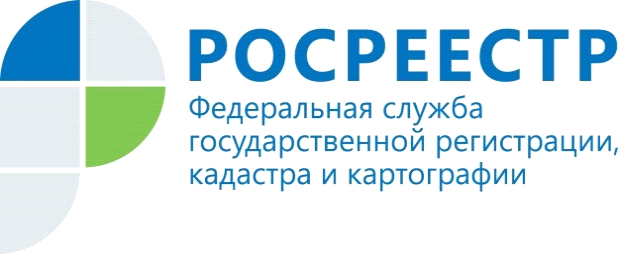  КАНДАЛАКШСКИЙ МЕЖМУНИЦИПАЛЬНЫЙ ОТДЕЛ УПРАВЛЕНИЯ РОСРЕЕСТРА ПО МУРМАНСКОЙ ОБЛАСТИ ИНФОРМИРУЕТВыявление правообладателей ранее учтенных объектов недвижимости        Единый государственный реестр недвижимости (ЕГРН) является сводом достоверных систематизированных сведений об объектах недвижимости и правах на них, основаниях возникновения прав, о правообладателях, а также иных установленных  Федеральным законом сведений.Как отметил руководитель Росреестра Олег Скуфинский, качество и полнота данных ЕГРН существенным образом оказывают влияние на инвестиционную, экономическую и социальную повестку регионов.      	29 июня 2021 года вступил в силу Закон о выявлении правообладателей ранее учтенной недвижимости, который был принят с целью наполнения ЕГРН необходимыми достоверными сведениями. Закон устанавливает порядок выявления правообладателей ранее учтенных объектов недвижимости. Ранее учтенными считаются объекты, права на которые возникли до 31 января 1998 года.  В соответствии с новым Законом Росреестр по Мурманской области и органы местного самоуправления проводят в настоящее время совместную работу, направленную на установление актуальных и достоверных сведений о собственниках такой недвижимости.  	Органы государственной власти и местного самоуправления получили право самостоятельно уточнять информацию о владельцах заброшенных домов,   земельных участков, а также квартир и иных объектов недвижимости, которые стоят на учете в ЕГРН, но права на них в Росреестре не зарегистрированы.        В рамках проводимой работы муниципалитеты анализируют сведения в своих архивах, запрашивают информацию в налоговых органах, Пенсионном фонде, органах внутренних дел, ЗАГСах, у нотариусов и т.д. В случае выявления собственников ранее учтенных объектов органы местного самоуправления информируют их об этом в установленном порядке  и впоследствии самостоятельно направляют в Росреестр заявления о внесении в ЕГРН соответствующих сведений. Никаких действий со стороны правообладателей ранее учтенных объектов недвижимости не потребуется.     	«Обращаем внимание граждан и организаций на то, что если вы получили из администрации муниципального образования извещение о выявлении правообладателя, но считаете такие сведения ошибочными (например, объект недвижимости вам не принадлежит или физически не существует), то в течение 45 дней необходимо направить свои возражения в администрацию и приложить подтверждающие документы. В случае, если возражение не поступит, то муниципалитет передаст такие сведения в Росреестр для внесения в ЕГРН», - пояснила начальник Кандалакшского отдела Ольга Онишина. 	Для того чтобы зарегистрировать свое право, правообладатель может самостоятельно обратиться в ближайший офис МФЦ и подать заявление о государственной регистрации прав на объект недвижимости, приложив правоустанавливающий документ, свидетельствующий о возникновении права. Государственная пошлина за регистрацию права собственности, возникшего до 31.01.1998, не взимается. С начала реализации Закона в Мурманской области уже зарегистрировано около 3 тыс. прав по заявлениям владельцев ранее учтенной недвижимости.Реализация Закона о выявлении правообладателей позволит исключить из ЕГРН неактуальные сведения об объектах недвижимости в случае фактического прекращения существования таких объектов, а также наполнить ЕГРН необходимыми сведениями о правообладателях. Росреестр, в свою очередь, сможет оперативно направлять в адрес собственника различные уведомления, а также обеспечить согласование с правообладателями земельных участков местоположения границ смежных земельных участков, что поможет избежать возникновения земельных споров.Таким образом, совместная работа областного Росреестра и органов местного самоуправления, направленная на установление актуальных и достоверных сведений о правообладателе ранее учтенного объекта, повысит не только качество содержащихся в ЕГРН сведений, но и степень защиты имущественных интересов правообладателей ранее учтенной недвижимости.    Контакты для СМИ:Пресс-служба Управления Росреестра по Мурманской области8 (8152) 442878, е-mail: 51_upr@rosreestr.ru 183025, г. Мурманск, ул. Полярные Зори, 22